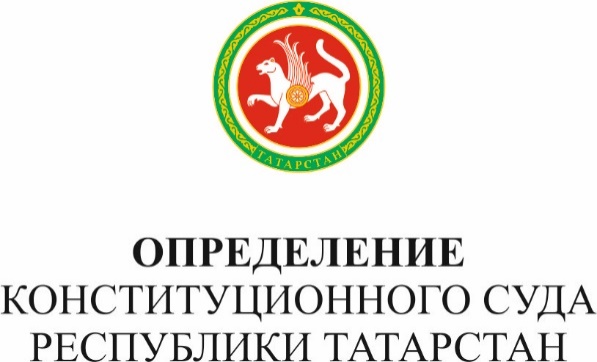 об отказе в принятии к рассмотрению жалобы гражданки
Л.Е. Колоярцевой на нарушение ее конституционных прав и свобод постановлением Кабинета Министров Республики Татарстан
от 14 сентября 2012 года № 770 «О порядке определения размера платы граждан за коммунальную услугу по отоплению»город Казань                                                                           17 декабря 2018 годаКонституционный суд Республики Татарстан в составе Председателя                 Ф.Г. Хуснутдинова, судей Ф.Р. Волковой, Л.В. Кузьминой,
Э.М. Мустафиной, Р.А. Сахиевой, А.Р. Шакараева,заслушав в судебном заседании заключение судьи Л.В. Кузьминой, проводившей на основании статьи 44 Закона Республики Татарстан 
«О Конституционном суде Республики Татарстан» предварительное изучение жалобы гражданки Л.Е. Колоярцевой,установил:В Конституционный суд Республики Татарстан обратилась гражданка Л.Е. Колоярцева с жалобой на нарушение ее конституционных прав и свобод постановлением Кабинета Министров Республики Татарстан
от 14 сентября 2012 года № 770 «О порядке определения размера платы граждан за коммунальную услугу по отоплению» (далее также  постановление Кабинета Министров Республики Татарстан).Оспариваемым постановлением Кабинета Министров Республики Татарстан  принято предложение органов местного самоуправления отдельных муниципальных районов Республики Татарстан  о сохранении с 1 сентября 2012 года действующего порядка определения размера платы граждан за коммунальную услугу по отоплению, утвержденного постановлением Правительства Российской Федерации от 23 мая 2006 года № 307 «О порядке предоставления коммунальных услуг гражданам» (далее также   постановление Правительства Российской Федерации № 307), а также установлено, что при расчете размера платы за коммунальную услугу по отоплению в указанных муниципальных районах применяются нормативы потребления коммунальной услуги по отоплению, действовавшие по состоянию на 30 июня 2012 года.Из жалобы и приложенных к ней копий документов следует, что заявительница проживает в многоквартирном доме  в городе Казани, оснащенном в 2012 году общедомовым прибором учета потребления тепловой энергии, до 2012 года расчет стоимости услуги по отоплению осуществлялся по нормативу. Гражданка Л.Е. Колоярцева указывает, что за периоды отопительных сезонов с 2012 по 2015 годы ООО «Управляющая компания “Уютный дом”» были неправомерно начислены излишние суммы по коммунальной услуге «отопление» в связи с указанием неверной общей площади дома. При этом она отмечает, что в судебном решении мирового судьи об отказе в удовлетворении ее иска к ООО «Управляющая компания “Уютный дом”» была ссылка на обжалуемое постановление Кабинета Министров Республики Татарстан как на нормативный правовой акт, регулирующий в ее конкретном деле отдельные вопросы по услуге за отопление, тем самым допущена возможность его применения для собственников квартир в городе Казани. Вместе с тем абзацем четвертым пункта 1 постановления Кабинета Министров Республики Татарстан от 20 августа 2015 года № 611 «О внесении изменений в постановление Кабинета Министров Республики Татарстан
от 14 сентября 2012 года № 770 “О порядке определения размеры платы граждан за коммунальную услугу по отоплению”» город Казань был исключен из числа муниципальных образований, на которые распространяется оспариваемое постановление. Гражданка Л.Е. Колоярцева полагает, что отсутствие города Казани в числе адресатов оспариваемого постановления Кабинета Министров Республики Татарстан ставит жителей Республики Татарстан, проживающих в различных муниципальных образованиях, в неравное положение и допускает возможность нарушения конституционных прав и свобод в зависимости от места жительства на территории одного и того же субъекта Российской Федерации.Кроме того, заявительница считает, что Кабинет Министров Республики Татарстан в обжалуемом постановлении установил порядок определения размера платы за коммунальную услугу по отоплению только для граждан, не урегулировав данные вопросы для пользователей (арендаторов). Однако отсутствие в оспариваемом постановлении Кабинета Министров Республики Татарстан правил установления порядка учета потребленной тепловой энергии и порядка расчета услуги по отоплению отдельно для собственников жилых помещений и отдельно для пользователей (арендаторов) нарушает ее конституционные права, так как допускает возможность оплаты жителями многоквартирных домов услуги по отоплению за коммерческие или бюджетные организации. На основании изложенного гражданка Л.Е. Колоярцева просит Конституционный суд Республики Татарстан признать постановление Кабинета Министров Республики Татарстан от 14 сентября 2012 года № 770 «О порядке определения размера платы граждан за коммунальную услугу по отоплению» не соответствующим статьям 28 (части первая и вторая),
29 (часть первая), 49 и 51 Конституции Республики Татарстан.В соответствии с Жилищным кодексом Российской Федерации отношения по поводу предоставления коммунальных услуг и внесения платы за них составляют предмет регулирования жилищного законодательства (пункты 10 и 11 части 1 статьи 4); к жилищным отношениям, связанным с предоставлением коммунальных услуг и внесением платы за них, применяется соответствующее законодательство с учетом требований, установленных данным Кодексом (статья 8). К полномочиям органов государственной власти субъектов Российской Федерации в области жилищных отношений относится, в частности, утверждение размера платы за коммунальные услуги, рассчитываемого исходя из объема потребляемых коммунальных услуг, определяемого по показаниям приборов учета, а при их отсутствии исходя из нормативов потребления коммунальных услуг в порядке, установленном Правительством Российской Федерации; правила предоставления, приостановки и ограничения предоставления коммунальных услуг собственникам и пользователям помещений в многоквартирных домах и жилых домах устанавливаются Правительством Российской Федерации (часть 1 статьи 157 Жилищного кодекса Российской Федерации). Согласно абзацу первому пункта 1 постановления Правительства Российской Федерации от 27 августа 2012 года № 857 «Об особенностях применения в 20122014 годах Правил предоставления коммунальных услуг собственникам и пользователям помещений в многоквартирных домах и жилых домов» (далее также  постановление Правительства Российской Федерации № 857) в первоначальной редакции было установлено, что Правила предоставления коммунальных услуг собственникам и пользователям помещений в многоквартирных домах и жилых домов, утвержденные постановлением Правительства Российской Федерации
от 6 мая 2011 года № 354 «О предоставлении коммунальных услуг собственникам и пользователям помещений в многоквартирных домах и жилых домов» (далее также  постановление Правительства Российской Федерации № 354), в части определения размера платы за предоставленную коммунальную услугу по отоплению применяются в 20122014 годах с учетом одной из предусмотренных данным постановлением особенностей.Так, в соответствии с подпунктом «б» пункта 1 постановления Правительства Российской Федерации № 857, действовавшим на момент принятия оспариваемого акта, органам государственной власти субъектов Российской Федерации было разрешено до 15 сентября 2012 года принять решение о применении при расчете размера платы за коммунальную услугу по отоплению порядка расчета размера платы за коммунальную услугу по отоплению в соответствии с Правилами предоставления коммунальных услуг гражданам, утвержденными постановлением Правительства Российской Федерации № 307, используя при этом нормативы потребления тепловой энергии на отопление, действовавшие по состоянию на 30 июня 2012 года.Таким образом, Кабинет Министров Республики Татарстан, основываясь на вышеуказанном постановлении Правительства Российской Федерации № 857, принял обжалуемое постановление, сохранив
с 1 сентября 2012 года для отдельных муниципальных образований, по их предложению, в том числе и для города Казани до 1 октября 2015 года, действовавший в то время порядок определения размера платы граждан за коммунальную услугу по отоплению равномерно в течение года, утвержденный постановлением Правительства Российской Федерации
№ 307, и предусмотрев, что при расчете размера платы за коммунальную услугу по отоплению в муниципальных районах (городе) применяются нормативы потребления коммунальной услуги по отоплению, действовавшие по состоянию на 30 июня 2012 года.Что касается вопроса внесения изменений в оспариваемое постановление Кабинета Министров Республики Татарстан, уточняющих муниципальные образования, в которых сохранялся прежний порядок определения размера платы граждан за коммунальную услугу по отоплению, Конституционный суд Республики Татарстан отмечает, что согласно пункту 2 постановления Правительства Российской Федерации № 857 органы государственной власти субъектов Российской Федерации, принявшие решение с учетом одной из предусмотренных данным постановлением особенностей определения размера платы за предоставленную коммунальную услугу по отоплению, могут в любой момент принять решение о применении порядка расчета размера платы за коммунальную услугу по отоплению, предусмотренного Правилами предоставления коммунальных услуг собственникам и пользователям помещений в многоквартирных домах и  жилых домов, утвержденными постановлением Правительства Российской Федерации от 6 мая 2011 года № 354.На основании приведенной выше нормы Кабинет Министров Республики Татарстан принимал свои решения о внесении изменений в обжалуемое постановление, тем самым определяя, в каких муниципальных образованиях Республики Татарстан применялись прежний порядок расчета размера платы за коммунальную услугу по отоплению и нормативы потребления коммунальной услуги по отоплению, действовавшие по состоянию на 30 июня 2012 года.Постановление Правительства Российской Федерации № 354 вступило в силу в полном объеме с 1 июля 2016 года, установив единый для всех порядок расчета размера платы за коммунальную услугу по отоплению, а также исключив ранее предусмотренную возможность для органов государственной власти субъектов Российской Федерации устанавливать дифференцированный подход к определению размера платы за данную коммунальную услугу. При этом действующее ранее постановление  Правительства Российской Федерации № 307 было признано утратившим силу. Во исполнение вышеприведенных федеральных нормативных правовых актов обжалуемое постановление было признано утратившим силу постановлением Кабинета Министров Республики Татарстан от 20 ноября 2018 года № 1019.Таким образом, оспариваемое заявительницей правовое регулирование было принято в рамках предоставленных ранее федеральным законодательством субъектам Российской Федерации полномочий, с учетом возможности его применения в отношении отдельных муниципальных образований (по их предложению), расположенных на территории Республики Татарстан, не устанавливало собственного правового регулирования, а потому само по себе не могло считаться нарушающим конституционные права граждан, в том числе заявительницы в указанном в жалобе аспекте, и, следовательно, не содержит неопределенности в вопросе о его соответствии Конституции Республики Татарстан, в связи с чем согласно пункту 2 части первой статьи 46 во взаимосвязи с пунктом 1 части второй статьи 39 Закона Республики Татарстан «О Конституционном суде Республики Татарстан» ее жалоба не является допустимой.Относительно доводов гражданки Л.Е. Колоярцевой об отсутствии в оспариваемом постановлении Кабинета Министров Республики Татарстан правил установления порядка учета потребленной тепловой энергии и порядка расчета услуги по отоплению отдельно для собственников жилых помещений и отдельно для пользователей (арендаторов) необходимо отметить, что такое регулирование обусловлено распределением компетенции, предусмотренной Жилищным кодексом Российской Федерации, который регламентирование указанных вопросов не относит к полномочиям органов государственной власти субъектов Российской Федерации.Определение же правильности произведенных гражданке
Л.Е. Колоярцевой расчетов за отопление, равно как проверка и оценка судебного решения по конкретному делу заявительницы с точки зрения его законности и обоснованности, предполагает исследование фактических обстоятельств дела, что не относится к компетенции Конституционного суда Республики Татарстан, как она определена в статье 109 Конституции Республики Татарстан и статье 3 Закона Республики Татарстан
«О Конституционном суде Республики Татарстан».На основании изложенного, руководствуясь статьей 3, пунктом 1 части второй статьи 39, пунктом 2 части первой статьи 46, частью пятой статьи 66, частями первой и второй статьи 67, статьями 69, 72, 73, 100 и 101 Закона Республики Татарстан «О Конституционном суде Республики Татарстан», Конституционный суд Республики Татарстан				определил:1. 	Отказать в принятии к рассмотрению жалобы гражданки 
Л.Е. Колоярцевой на нарушение ее конституционных прав и свобод постановлением Кабинета Министров Республики Татарстан от 14 сентября 2012 года № 770 «О порядке определения размера платы граждан за коммунальную услугу по отоплению», поскольку жалоба в соответствии с установленными требованиями Закона Республики Татарстан
«О Конституционном суде Республики Татарстан» не является допустимой, а разрешение поставленного заявительницей вопроса Конституционному суду Республики Татарстан неподведомственно.2. 	Определение Конституционного суда Республики Татарстан по данной жалобе окончательно и обжалованию не подлежит.3.	Копию настоящего Определения направить гражданке
Л.Е. Колоярцевой и в Кабинет Министров Республики Татарстан. 4.	Настоящее Определение подлежит опубликованию в «Вестнике Конституционного суда Республики Татарстан».№ 35-О					Конституционный суд						Республики Татарстан